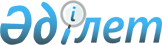 2016 жылғы 22 қарашадағы № 5 "Ұлан ауданының Айыртау ауылдық округінің Новая Канайка ауылында шектеу іс-шараларын белгілеу туралы" шешімінің күші жойылды деп тану туралыШығыс Қазақстан облысы Ұлан ауданы Айыртау ауылдық округі әкімінің 2017 жылғы 28 маусымдағы № 3 шешімі. Шығыс Қазақстан облысының Әділет департаментінде 2017 жылғы 28 шілдеде № 5144 болып тіркелді
       РҚАО-ның ескертпесі.

      Құжаттың мәтінінде түпнұсқаның пунктуациясы мен орфографиясы сақталған.
      Қазақстан Республикасының 2016 жылғы 6 сәуірдегі "Құқықтық актілер туралы" Заңының 27-бабына сәйкес Айыртау ауылдық округі әкімінің міндетін атқарушы ШЕШТІ:
      1. 2016 жылғы 22 қарашадағы № 5 "Ұлан ауданының Айыртау ауылдық округінің Новая Канайка ауылына шектеу іс-шараларын белгілеу туралы" (Нормативтік құқықтық актілерді тіркеу Тізілімінде 4774 болып тіркелген, аудандық "Ұлан таңы" газетінің 2016 жылғы 11 қарашадағы № 48 санында жарияланған) шешімінің күші жойылды деп танылсын.
      2. Осы шешімнің орындалуын бақылауды өзіме қалдырамын.
      3. Осы шешім алғаш рет ресми жарияланған күнінен кейін күнтізбелік он күн өткен соң қолданысқа енгізіледі.
					© 2012. Қазақстан Республикасы Әділет министрлігінің «Қазақстан Республикасының Заңнама және құқықтық ақпарат институты» ШЖҚ РМК
				
      Айыртау ауылдық округі әкімінің 

      міндетін атқарушы

С. Бекетова
